2023/24 School CalendarSchool reopens on Tuesday 29th August 2023 and closes for Summer Holidays on Friday 21st June 2024 Hallowe’en: School closes on Friday 27th October and reopens on Monday 6th NovemberChristmas: School closes at 12noon on Friday 22nd December and reopens Monday 8th JanuaryFebruary Midterm: School closes on Wednesday 14th February and reopens Monday 19th FebruaryEaster: School closes at 12 noon on Friday 22nd March and reopens Monday 8th AprilHalf Days at 12 noon for Staff Meetings: Friday 22nd September, Friday 26th January and Friday 26th AprilBank Holidays: Monday  5th February, Monday 18th March, Monday 6th May and Tuesday 7th May, Monday 3rd June2023/24 School CalendarSchool reopens on Tuesday 29th August 2023 and closes for Summer Holidays on Friday 21st June 2024 Hallowe’en: School closes on Friday 27th October and reopens on Monday 6th NovemberChristmas: School closes at 12noon on Friday 22nd December and reopens Monday 8th JanuaryFebruary Midterm: School closes on Wednesday 14th February and reopens Monday 19th FebruaryEaster: School closes at 12 noon on Friday 22nd March and reopens Monday 8th AprilHalf Days at 12 noon for Staff Meetings: Friday 22nd September, Friday 26th January and Friday 26th AprilBank Holidays: Monday  5th February, Monday 18th March, Monday 6th May and Tuesday 7th May, Monday 3rd June2023/24 School CalendarSchool reopens on Tuesday 29th August 2023 and closes for Summer Holidays on Friday 21st June 2024 Hallowe’en: School closes on Friday 27th October and reopens on Monday 6th NovemberChristmas: School closes at 12noon on Friday 22nd December and reopens Monday 8th JanuaryFebruary Midterm: School closes on Wednesday 14th February and reopens Monday 19th FebruaryEaster: School closes at 12 noon on Friday 22nd March and reopens Monday 8th AprilHalf Days at 12 noon for Staff Meetings: Friday 22nd September, Friday 26th January and Friday 26th AprilBank Holidays: Monday  5th February, Monday 18th March, Monday 6th May and Tuesday 7th May, Monday 3rd June2023/24 School CalendarSchool reopens on Tuesday 29th August 2023 and closes for Summer Holidays on Friday 21st June 2024 Hallowe’en: School closes on Friday 27th October and reopens on Monday 6th NovemberChristmas: School closes at 12noon on Friday 22nd December and reopens Monday 8th JanuaryFebruary Midterm: School closes on Wednesday 14th February and reopens Monday 19th FebruaryEaster: School closes at 12 noon on Friday 22nd March and reopens Monday 8th AprilHalf Days at 12 noon for Staff Meetings: Friday 22nd September, Friday 26th January and Friday 26th AprilBank Holidays: Monday  5th February, Monday 18th March, Monday 6th May and Tuesday 7th May, Monday 3rd June2023/24 School CalendarSchool reopens on Tuesday 29th August 2023 and closes for Summer Holidays on Friday 21st June 2024 Hallowe’en: School closes on Friday 27th October and reopens on Monday 6th NovemberChristmas: School closes at 12noon on Friday 22nd December and reopens Monday 8th JanuaryFebruary Midterm: School closes on Wednesday 14th February and reopens Monday 19th FebruaryEaster: School closes at 12 noon on Friday 22nd March and reopens Monday 8th AprilHalf Days at 12 noon for Staff Meetings: Friday 22nd September, Friday 26th January and Friday 26th AprilBank Holidays: Monday  5th February, Monday 18th March, Monday 6th May and Tuesday 7th May, Monday 3rd June2023/24 School CalendarSchool reopens on Tuesday 29th August 2023 and closes for Summer Holidays on Friday 21st June 2024 Hallowe’en: School closes on Friday 27th October and reopens on Monday 6th NovemberChristmas: School closes at 12noon on Friday 22nd December and reopens Monday 8th JanuaryFebruary Midterm: School closes on Wednesday 14th February and reopens Monday 19th FebruaryEaster: School closes at 12 noon on Friday 22nd March and reopens Monday 8th AprilHalf Days at 12 noon for Staff Meetings: Friday 22nd September, Friday 26th January and Friday 26th AprilBank Holidays: Monday  5th February, Monday 18th March, Monday 6th May and Tuesday 7th May, Monday 3rd June2023/24 School CalendarSchool reopens on Tuesday 29th August 2023 and closes for Summer Holidays on Friday 21st June 2024 Hallowe’en: School closes on Friday 27th October and reopens on Monday 6th NovemberChristmas: School closes at 12noon on Friday 22nd December and reopens Monday 8th JanuaryFebruary Midterm: School closes on Wednesday 14th February and reopens Monday 19th FebruaryEaster: School closes at 12 noon on Friday 22nd March and reopens Monday 8th AprilHalf Days at 12 noon for Staff Meetings: Friday 22nd September, Friday 26th January and Friday 26th AprilBank Holidays: Monday  5th February, Monday 18th March, Monday 6th May and Tuesday 7th May, Monday 3rd June2023/24 School CalendarSchool reopens on Tuesday 29th August 2023 and closes for Summer Holidays on Friday 21st June 2024 Hallowe’en: School closes on Friday 27th October and reopens on Monday 6th NovemberChristmas: School closes at 12noon on Friday 22nd December and reopens Monday 8th JanuaryFebruary Midterm: School closes on Wednesday 14th February and reopens Monday 19th FebruaryEaster: School closes at 12 noon on Friday 22nd March and reopens Monday 8th AprilHalf Days at 12 noon for Staff Meetings: Friday 22nd September, Friday 26th January and Friday 26th AprilBank Holidays: Monday  5th February, Monday 18th March, Monday 6th May and Tuesday 7th May, Monday 3rd June2023/24 School CalendarSchool reopens on Tuesday 29th August 2023 and closes for Summer Holidays on Friday 21st June 2024 Hallowe’en: School closes on Friday 27th October and reopens on Monday 6th NovemberChristmas: School closes at 12noon on Friday 22nd December and reopens Monday 8th JanuaryFebruary Midterm: School closes on Wednesday 14th February and reopens Monday 19th FebruaryEaster: School closes at 12 noon on Friday 22nd March and reopens Monday 8th AprilHalf Days at 12 noon for Staff Meetings: Friday 22nd September, Friday 26th January and Friday 26th AprilBank Holidays: Monday  5th February, Monday 18th March, Monday 6th May and Tuesday 7th May, Monday 3rd June2023/24 School CalendarSchool reopens on Tuesday 29th August 2023 and closes for Summer Holidays on Friday 21st June 2024 Hallowe’en: School closes on Friday 27th October and reopens on Monday 6th NovemberChristmas: School closes at 12noon on Friday 22nd December and reopens Monday 8th JanuaryFebruary Midterm: School closes on Wednesday 14th February and reopens Monday 19th FebruaryEaster: School closes at 12 noon on Friday 22nd March and reopens Monday 8th AprilHalf Days at 12 noon for Staff Meetings: Friday 22nd September, Friday 26th January and Friday 26th AprilBank Holidays: Monday  5th February, Monday 18th March, Monday 6th May and Tuesday 7th May, Monday 3rd June2023/24 School CalendarSchool reopens on Tuesday 29th August 2023 and closes for Summer Holidays on Friday 21st June 2024 Hallowe’en: School closes on Friday 27th October and reopens on Monday 6th NovemberChristmas: School closes at 12noon on Friday 22nd December and reopens Monday 8th JanuaryFebruary Midterm: School closes on Wednesday 14th February and reopens Monday 19th FebruaryEaster: School closes at 12 noon on Friday 22nd March and reopens Monday 8th AprilHalf Days at 12 noon for Staff Meetings: Friday 22nd September, Friday 26th January and Friday 26th AprilBank Holidays: Monday  5th February, Monday 18th March, Monday 6th May and Tuesday 7th May, Monday 3rd June2023/24 School CalendarSchool reopens on Tuesday 29th August 2023 and closes for Summer Holidays on Friday 21st June 2024 Hallowe’en: School closes on Friday 27th October and reopens on Monday 6th NovemberChristmas: School closes at 12noon on Friday 22nd December and reopens Monday 8th JanuaryFebruary Midterm: School closes on Wednesday 14th February and reopens Monday 19th FebruaryEaster: School closes at 12 noon on Friday 22nd March and reopens Monday 8th AprilHalf Days at 12 noon for Staff Meetings: Friday 22nd September, Friday 26th January and Friday 26th AprilBank Holidays: Monday  5th February, Monday 18th March, Monday 6th May and Tuesday 7th May, Monday 3rd June2023/24 School CalendarSchool reopens on Tuesday 29th August 2023 and closes for Summer Holidays on Friday 21st June 2024 Hallowe’en: School closes on Friday 27th October and reopens on Monday 6th NovemberChristmas: School closes at 12noon on Friday 22nd December and reopens Monday 8th JanuaryFebruary Midterm: School closes on Wednesday 14th February and reopens Monday 19th FebruaryEaster: School closes at 12 noon on Friday 22nd March and reopens Monday 8th AprilHalf Days at 12 noon for Staff Meetings: Friday 22nd September, Friday 26th January and Friday 26th AprilBank Holidays: Monday  5th February, Monday 18th March, Monday 6th May and Tuesday 7th May, Monday 3rd June2023/24 School CalendarSchool reopens on Tuesday 29th August 2023 and closes for Summer Holidays on Friday 21st June 2024 Hallowe’en: School closes on Friday 27th October and reopens on Monday 6th NovemberChristmas: School closes at 12noon on Friday 22nd December and reopens Monday 8th JanuaryFebruary Midterm: School closes on Wednesday 14th February and reopens Monday 19th FebruaryEaster: School closes at 12 noon on Friday 22nd March and reopens Monday 8th AprilHalf Days at 12 noon for Staff Meetings: Friday 22nd September, Friday 26th January and Friday 26th AprilBank Holidays: Monday  5th February, Monday 18th March, Monday 6th May and Tuesday 7th May, Monday 3rd June2023/24 School CalendarSchool reopens on Tuesday 29th August 2023 and closes for Summer Holidays on Friday 21st June 2024 Hallowe’en: School closes on Friday 27th October and reopens on Monday 6th NovemberChristmas: School closes at 12noon on Friday 22nd December and reopens Monday 8th JanuaryFebruary Midterm: School closes on Wednesday 14th February and reopens Monday 19th FebruaryEaster: School closes at 12 noon on Friday 22nd March and reopens Monday 8th AprilHalf Days at 12 noon for Staff Meetings: Friday 22nd September, Friday 26th January and Friday 26th AprilBank Holidays: Monday  5th February, Monday 18th March, Monday 6th May and Tuesday 7th May, Monday 3rd June2023/24 School CalendarSchool reopens on Tuesday 29th August 2023 and closes for Summer Holidays on Friday 21st June 2024 Hallowe’en: School closes on Friday 27th October and reopens on Monday 6th NovemberChristmas: School closes at 12noon on Friday 22nd December and reopens Monday 8th JanuaryFebruary Midterm: School closes on Wednesday 14th February and reopens Monday 19th FebruaryEaster: School closes at 12 noon on Friday 22nd March and reopens Monday 8th AprilHalf Days at 12 noon for Staff Meetings: Friday 22nd September, Friday 26th January and Friday 26th AprilBank Holidays: Monday  5th February, Monday 18th March, Monday 6th May and Tuesday 7th May, Monday 3rd June2023/24 School CalendarSchool reopens on Tuesday 29th August 2023 and closes for Summer Holidays on Friday 21st June 2024 Hallowe’en: School closes on Friday 27th October and reopens on Monday 6th NovemberChristmas: School closes at 12noon on Friday 22nd December and reopens Monday 8th JanuaryFebruary Midterm: School closes on Wednesday 14th February and reopens Monday 19th FebruaryEaster: School closes at 12 noon on Friday 22nd March and reopens Monday 8th AprilHalf Days at 12 noon for Staff Meetings: Friday 22nd September, Friday 26th January and Friday 26th AprilBank Holidays: Monday  5th February, Monday 18th March, Monday 6th May and Tuesday 7th May, Monday 3rd June2023/24 School CalendarSchool reopens on Tuesday 29th August 2023 and closes for Summer Holidays on Friday 21st June 2024 Hallowe’en: School closes on Friday 27th October and reopens on Monday 6th NovemberChristmas: School closes at 12noon on Friday 22nd December and reopens Monday 8th JanuaryFebruary Midterm: School closes on Wednesday 14th February and reopens Monday 19th FebruaryEaster: School closes at 12 noon on Friday 22nd March and reopens Monday 8th AprilHalf Days at 12 noon for Staff Meetings: Friday 22nd September, Friday 26th January and Friday 26th AprilBank Holidays: Monday  5th February, Monday 18th March, Monday 6th May and Tuesday 7th May, Monday 3rd June2023/24 School CalendarSchool reopens on Tuesday 29th August 2023 and closes for Summer Holidays on Friday 21st June 2024 Hallowe’en: School closes on Friday 27th October and reopens on Monday 6th NovemberChristmas: School closes at 12noon on Friday 22nd December and reopens Monday 8th JanuaryFebruary Midterm: School closes on Wednesday 14th February and reopens Monday 19th FebruaryEaster: School closes at 12 noon on Friday 22nd March and reopens Monday 8th AprilHalf Days at 12 noon for Staff Meetings: Friday 22nd September, Friday 26th January and Friday 26th AprilBank Holidays: Monday  5th February, Monday 18th March, Monday 6th May and Tuesday 7th May, Monday 3rd June2023/24 School CalendarSchool reopens on Tuesday 29th August 2023 and closes for Summer Holidays on Friday 21st June 2024 Hallowe’en: School closes on Friday 27th October and reopens on Monday 6th NovemberChristmas: School closes at 12noon on Friday 22nd December and reopens Monday 8th JanuaryFebruary Midterm: School closes on Wednesday 14th February and reopens Monday 19th FebruaryEaster: School closes at 12 noon on Friday 22nd March and reopens Monday 8th AprilHalf Days at 12 noon for Staff Meetings: Friday 22nd September, Friday 26th January and Friday 26th AprilBank Holidays: Monday  5th February, Monday 18th March, Monday 6th May and Tuesday 7th May, Monday 3rd June2023/24 School CalendarSchool reopens on Tuesday 29th August 2023 and closes for Summer Holidays on Friday 21st June 2024 Hallowe’en: School closes on Friday 27th October and reopens on Monday 6th NovemberChristmas: School closes at 12noon on Friday 22nd December and reopens Monday 8th JanuaryFebruary Midterm: School closes on Wednesday 14th February and reopens Monday 19th FebruaryEaster: School closes at 12 noon on Friday 22nd March and reopens Monday 8th AprilHalf Days at 12 noon for Staff Meetings: Friday 22nd September, Friday 26th January and Friday 26th AprilBank Holidays: Monday  5th February, Monday 18th March, Monday 6th May and Tuesday 7th May, Monday 3rd June2023/24 School CalendarSchool reopens on Tuesday 29th August 2023 and closes for Summer Holidays on Friday 21st June 2024 Hallowe’en: School closes on Friday 27th October and reopens on Monday 6th NovemberChristmas: School closes at 12noon on Friday 22nd December and reopens Monday 8th JanuaryFebruary Midterm: School closes on Wednesday 14th February and reopens Monday 19th FebruaryEaster: School closes at 12 noon on Friday 22nd March and reopens Monday 8th AprilHalf Days at 12 noon for Staff Meetings: Friday 22nd September, Friday 26th January and Friday 26th AprilBank Holidays: Monday  5th February, Monday 18th March, Monday 6th May and Tuesday 7th May, Monday 3rd June2023/24 School CalendarSchool reopens on Tuesday 29th August 2023 and closes for Summer Holidays on Friday 21st June 2024 Hallowe’en: School closes on Friday 27th October and reopens on Monday 6th NovemberChristmas: School closes at 12noon on Friday 22nd December and reopens Monday 8th JanuaryFebruary Midterm: School closes on Wednesday 14th February and reopens Monday 19th FebruaryEaster: School closes at 12 noon on Friday 22nd March and reopens Monday 8th AprilHalf Days at 12 noon for Staff Meetings: Friday 22nd September, Friday 26th January and Friday 26th AprilBank Holidays: Monday  5th February, Monday 18th March, Monday 6th May and Tuesday 7th May, Monday 3rd June2023/24 School CalendarSchool reopens on Tuesday 29th August 2023 and closes for Summer Holidays on Friday 21st June 2024 Hallowe’en: School closes on Friday 27th October and reopens on Monday 6th NovemberChristmas: School closes at 12noon on Friday 22nd December and reopens Monday 8th JanuaryFebruary Midterm: School closes on Wednesday 14th February and reopens Monday 19th FebruaryEaster: School closes at 12 noon on Friday 22nd March and reopens Monday 8th AprilHalf Days at 12 noon for Staff Meetings: Friday 22nd September, Friday 26th January and Friday 26th AprilBank Holidays: Monday  5th February, Monday 18th March, Monday 6th May and Tuesday 7th May, Monday 3rd June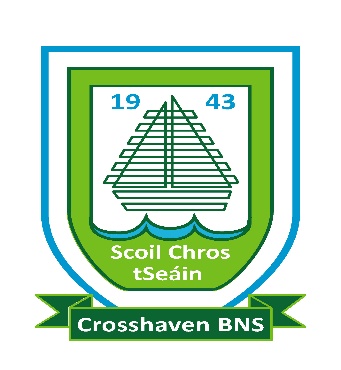 August 2023August 2023August 2023August 2023August 2023August 2023August 2023September 2023September 2023September 2023September 2023September 2023September 2023September 2023October 2023October 2023October 2023October 2023October 2023October 2023October 2023November 2023November 2023November 2023November 2023November 2023November 2023November 2023SuMoTuWeThFrSaSuMoTuWeThFrSaSuMoTuWeThFrSaSuMoTuWeThFrSa1234512123456712346789101112345678989101112131456789101113141516171819101112131415161516171819202112131415161718202122232425261718192021222322232425262728192021222324252728293031242526272829302930312627282930December 2023December 2023December 2023December 2023December 2023December 2023December 2023January 2024January 2024January 2024January 2024January 2024January 2024January 2024February 2024February 2024February 2024February 2024February 2024February 2024February 2024March 2024March 2024March 2024March 2024March 2024March 2024March 2024SuMoTuWeThFrSaSuMoTuWeThFrSaSuMoTuWeThFrSaSuMoTuWeThFrSa1212345612312345678978910111213456789103456789101112131415161415161718192011121314151617101112131415161718192021222321222324252627181920212223241718192021222324252627282930282930312526272829242526272829303131April 2024April 2024April 2024April 2024April 2024April 2024April 2024May 2024May 2024May 2024May 2024May 2024May 2024May 2024June 2024June 2024June 2024June 2024June 2024June 2024June 2024July 2024July 2024July 2024July 2024July 2024July 2024July 2024SuMoTuWeThFrSaSuMoTuWeThFrSaSuMoTuWeThFrSaSuMoTuWeThFrSa1234561234112345678910111213567891011234567878910111213141516171819201213141516171891011121314151415161718192021222324252627192021222324251617181920212221222324252627282930262728293031232425262728292829303130